International House Mexico City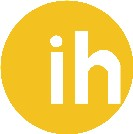 Cambridge CELTASource: https://slev.life/celta-pass-a-examplesSELF EVALUATIONThis is a short summary of aspects which you feel worked well and others which could be improved in your lesson.   Consider your lesson as a whole in terms of your teaching aims and learner outcomes.  Also consider the specific criteria we´re looking for at this stage of the course.  Aim to complete this as soon after your lesson as possible.Name: Steven Levithan			TP Number: 6Lesson Aim: Functional LanguageUpon feedback and reflecting on your TP, what would you think are your action points for the next TP? What evidence do you have from your TP?I need to make sure I make time for peer checking for any tasks that might be more complex, to help keep things more student centered. And most important, during the language clarification stage I have a pattern of focusing on explaining many details of the rules, and not eliciting as much as I could. I need to give Ss more time to give correct answers, try to have all aspects of MFPA be more student centered, and maybe not cover as many details (e.g., with pronunciation where I ran long in this TP).How are you planning to achieve the above action points? What suggestions did peers or tutor give?My tutor gave great suggestions to (1) do conversational demos for speaking tasks by involving a strong student, and (2) put people in pairs to do guided discovery tasks. Additionally, she shared a good alternative way to extract target language in a guided discovery task: by having Ss reorder a conversation that is out of order, and discover meaning in the process.What did you learn from watching your peers that you could implement and use in your future TP? How would this relate to your action points above?My peer effectively used a cline to show degrees of formality in his target language.Thinking about your strengths, what strengths can you build upon in future TPs to continue improving your practice?I will continue to adapt course materials effectively to keep TPs student centered and maintain / build upon a consistent context throughout the class.Overall comment on the lesson:The lesson went smoothly and accomplished its major aims. I gave demos for my tasks (based on feedback for prior lessons), and despite having lots of materials, I kept plenty of time for the core parts of the lesson (clarification, freer practice, and DEC). That said, because I was worried about having enough time, I skipped peer checking in a couple cases when it would have been beneficial. And during clarification, I had high TTT that could have been better spent on eliciting more. These will be key focuses for me in subsequent lessons.